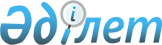 Хромтау аудандық мәслихатының 2013 жылғы 27 наурыздағы № 98 "Хромтау ауданында тұратын аз қамтылған отбасыларына (азаматтарға) тұрғын үй көмегін көрсету Ережесін бекіту туралы" шешіміне өзгеріс енгізу туралы
					
			Күшін жойған
			
			
		
					Ақтөбе облысы Хромтау аудандық мәслихатының 2014 жылғы 20 қазандағы № 210 шешімі. Ақтөбе облысының Әділет департаментінде 2014 жылғы 07 қарашада № 4067 болып тіркелді. Күші жойылды - Ақтөбе облысы Хромтау аудандық мәслихатының 2017 жылғы 17 ақпандағы № 89 шешімімен      Ескерту. Күші жойылды - Ақтөбе облысы Хромтау аудандық мәслихатының 17.02.2017 № 89 шешімімен.

      Қазақстан Республикасының 1997 жылғы 16 сәуірдегі "Тұрғын үй қатынастары туралы" Заңының 97 бабына, Қазақстан Республикасының 2001 жылғы 23 қаңтардағы "Қазақстан Республикасындағы жергілікті мемлекеттік басқару және өзін-өзі басқару туралы" Заңының 6 бабына сәйкес, Хромтау аудандық мәслихаты ШЕШІМ ҚАБЫЛДАДЫ:

      1. Хромтау аудандық мәслихатының 2013 жылғы 27 наурыздағы № 98 "Хромтау ауданында тұратын аз қамтылған отбасыларына (азаматтарға) тұрғын үй көмегін көрсету Ережесін бекіту туралы" (нормативтік құқықтық кесімдерді мемлекеттік тіркеу тізілімінде № 3566 тіркелген, 2013 жылдың 30 сәуірінде аудандық "Хромтау" газетінің № 25-26 санында жарияланған) шешіміне мынадай өзгеріс енгізілсін:

      көрсетілген шешіммен бекітілген Хромтау ауданында тұратын аз қамтылған отбасыларына (азаматтарға) тұрғын үй көмегін көрсету Ережесінде 2015 жылдың 1 қаңтарынан бастап:

      1 тармақтағы 2 азат жолы бөлігіндегі "8" деген цифр "5" деген цифрмен ауыстырылсын.

      2. Осы шешім алғашқы ресми жарияланған күнінен кейін күнтізбелік он күн өткен соң қолданысқа енгізіледі.


					© 2012. Қазақстан Республикасы Әділет министрлігінің «Қазақстан Республикасының Заңнама және құқықтық ақпарат институты» ШЖҚ РМК
				
      Аудандық мәслихаттың

Аудандық мәслихаттың

      сессия төрағасы

хатшысы

      Б. Ашабаев

Д. Молдашев
